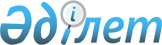 Об объявлении чрезвычайной ситуации природного характера местного масштаба по Кобдинскому району Актюбинской областиРешение акима Кобдинского района Актюбинской области от 28 марта 2024 года № 1
      В соответствии с Законом Республики Казахстан "О местном государственном управлении и самоуправлении в Республике Казахстан", статьей 48 и подпунктом 2) пункта 2 статьи 50 Закона Республики Казахстан "О гражданской защите", приказ исполняющего обязанности министра по чрезвычайным ситуациям Республики Казахстан от 10 мая 2023 года № 240 "Об объявлении чрезвычайной ситуации природного характера местного масштаба по Кобдинскому району Актюбинской области" на основании протокола внеочередного оперативного заседания районной комиссии по предупреждению и ликвидации чрезвычайных ситуаций Кобдинского района от 27 марта 2024 года № 1, РЕШИЛ:
      1. Объявить чрезвычайную ситуацию природного характера местного масштаба на территории Кобдинского района Актюбинской области.
      2. Для проведения мероприятий, направленных на ликвидацию чрезвычайной ситуации природного характера назначаю себя руководителем ликвидации чрезвычайной ситуации.
      3. Контроль за исполнением настоящего решения оставляю за собой.
      4. Настоящее решение вводится в действие со дня его первого официального опубликования и распространяется на правоотношения, возникшие с 28 марта 2024 года.
					© 2012. РГП на ПХВ «Институт законодательства и правовой информации Республики Казахстан» Министерства юстиции Республики Казахстан
				
      Аким района 

И. Тынымгереев
